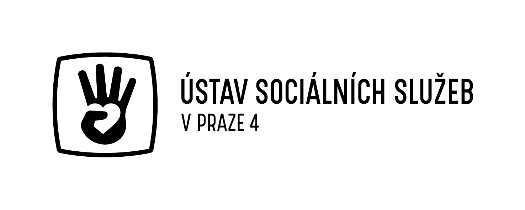 PROHLÁŠENÍ KONTAKTNÍ OSOBY UŽIVATELKY/UŽIVATELE SOCIÁLNÍCH SLUŽEB     níže podepsaná/podepsaný paní/slečna/pan ...................................................................................   vztah k žadateli:………………………………………………………………… ………………..     trvale bytem ………………………………………………………………………………………Beru na vědomí, že pobyt uživatele sociální služby pana/paní:………..…………………………., narozené/ho dne……………......, bydliště:……………………………………............, bude ukončen v poslední den účinnosti uzavřené smlouvy o poskytování sociálních služeb. Pokud tak nebude učiněno, bude uživatel/ka sociálních služeb převezena na své vlastní náklady, popř. na náklady její/jeho kontaktní osoby buď do místa svého bydliště, nebo do místa bydliště její/jeho kontaktní osoby, ověřeného ÚSS4.  Upozornění: v den nástupu bude uživateli vystaven poukaz na ošetření (ORP), který bude nutné nechat neprodleně potvrdit praktickým lékařem a donést zpět.Současně prohlašuji, že po dobu pobytu uživatele sociálních služeb budu, jakožto kontaktní osoba, fyzicky dosažitelná a souhlasím s tím, že může být použita moje e-mailová adresa pro účely poskytované sociální služby. Po ukončení poskytování služby bude tento dokument archivován v souladu se směrnicí ředitele ÚSS4 „Datová schránka, spisový a skartační řád ÚSS4“.      V Praze dne: ..............................................................................................Podpis kontaktní osoby 